Załącznik nr 2 do regulaminu II Wojewódzki Konkurs Języka Niemieckiego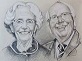 dla uczniów klas IV-VII szkół podstawowychw roku szkolnym 2017/2018. Edycja IX.Oświadczenie wyrażenia zgody na przetwarzanie danych osobowychWyrażam zgodę na przetwarzanie danych osobowych mojego dziecka ……………………………………………. biorącego udział w II Wojewódzkim Konkursie Języka Niemieckiego dla uczniów klas IV-VII szkół podstawowych w roku szkolnym 2017/2018 dla celów związanych z organizacją i przebiegiem ww. konkursu zgodnie z przepisami ustawy z dnia 29 sierpnia 1997 r. o ochronie danych osobowych (Dz. U. z 2002 r. nr 101, poz. 926 ze zmianami).…..………………………………………..(podpis, data)